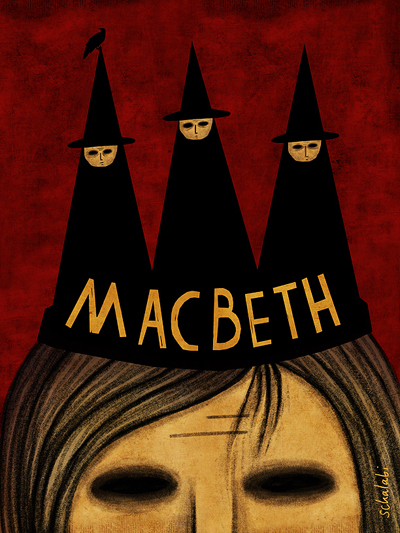 Learning episode 20 Recap questions:What is the role of the porter in the play?______________________________________________________________________________________________________________________________________Before the king is discovered, Lennox talks about the night.  What does he say?_________________________________________________________________________________________________________________________________________________________________________________________________________How does Macduff respond when he discovers Duncan?_________________________________________________________________________________________________________________________________________________________________________________________________________Summarise how Macbeth and Lady Macbeth respond when Duncan’s body is discovered?____________________________________________________________________________________________________________________________________________________________________________________________________________________________________________________________________________How did Malcolm and Donalbain respond?______________________________________________________________________________________________________________________________________In the space below, explode the quotation you have been given.  This means writing down everything you think you can say about this quotation.  Think aboutYour understanding of this quotation – where does it fit within the playWhich words are keyWhich techniques have been usedThe inferences you can makeThe possible effect that this quotation might have on a reader.EXPLODE A QUOTATION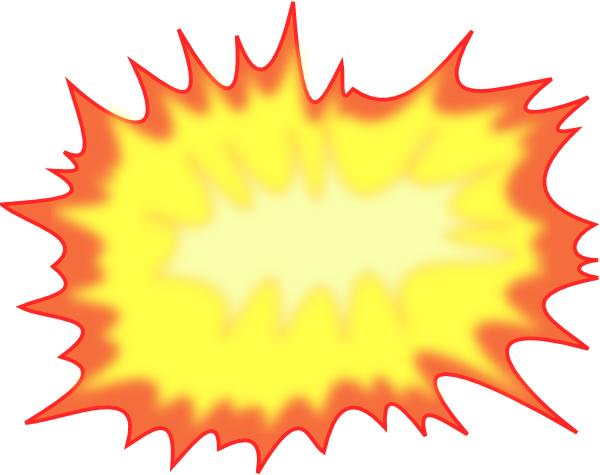 At the start of Act Three, Macbeth and Banquo come face to face.In this short extract from Act 3 Scene 1, Macbeth tries to establish where Banquo will be that afternoon as he begins to plot his murder.  Macbeth uses a range of methods to find out key information from Banquo.  For each method, identify a relevant quotation and summarise what we can infer about Macbeth’s thoughts as a result.Challenge question: what does Macbeth’s behaviour here reveal about his diminishing character?____________________________________________________________________________________________________________________________________________________________________________________________________________________________________________________________________________Prior to the meeting between Macbeth and Banquo, Banquo articulates his concerns about Macbeth.  After the meeting between Banquo and Macbeth, Macbeth articulates his concerns about Banquo.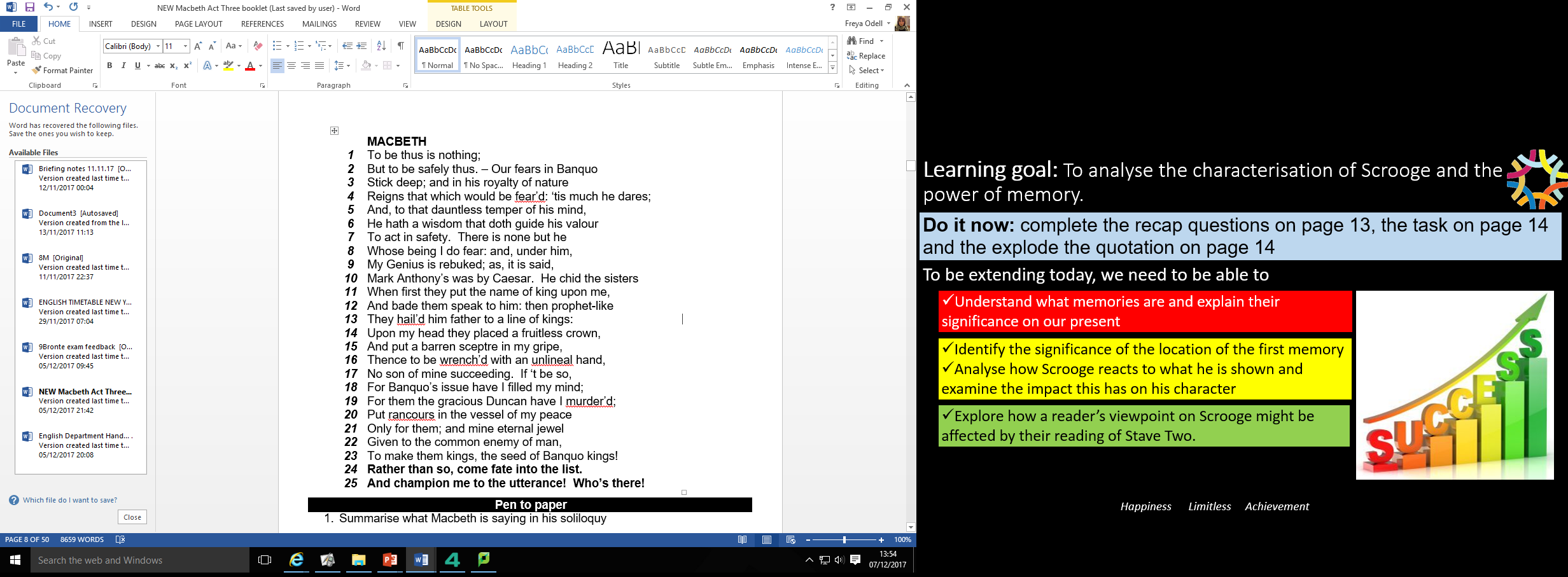 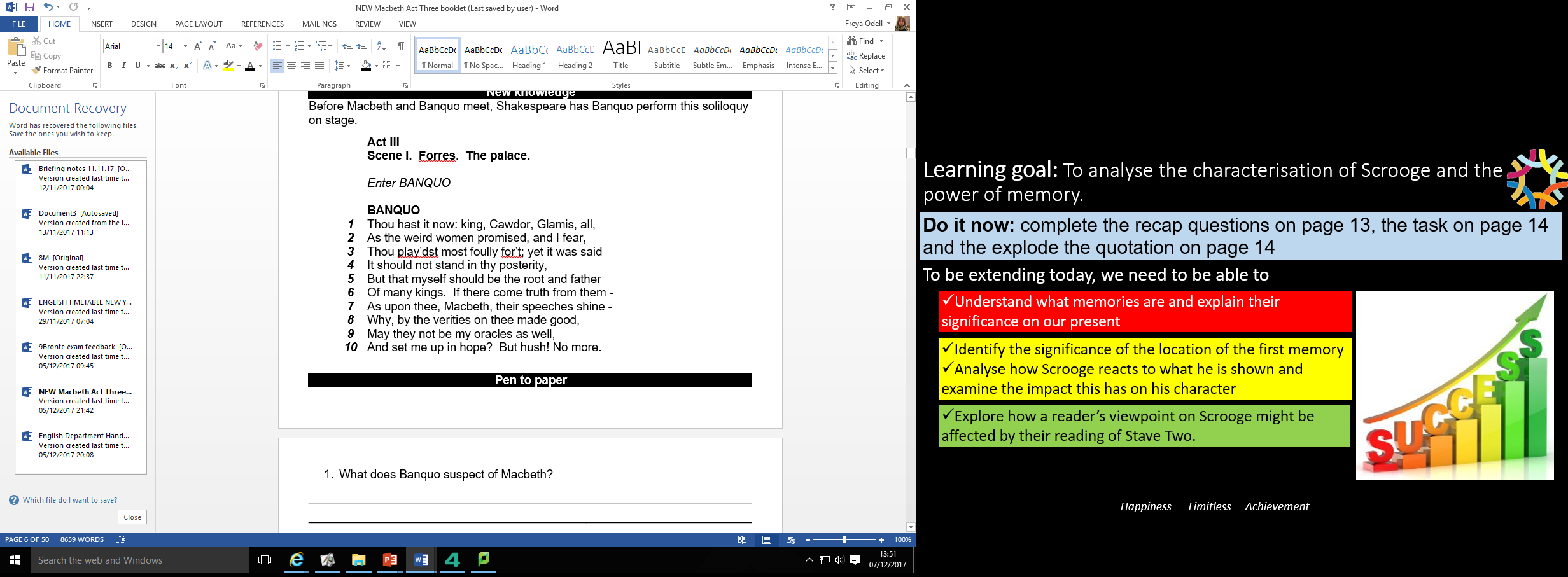 To what extent are Macbeth and Banquo similar when thinking about their behaviour in this scene?  To what extent are they different?__________________________________________________________________________________________________________________________________________________________________________________________________________________________________________________________________________________________________________________________________________________________________________________________________________________________________________________________________________________________________________________________________________________________________________________________________________________________________________________________________________________________________________________________________________________________________________________________________________________________________________________________________________________________________________________________________________________________________________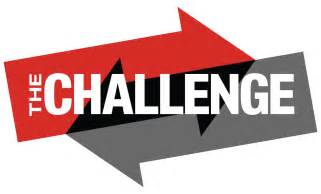 ParanoiaEverybody experiences suspicious or irrational thoughts from time to time.  These fears are described as paranoid when they are exaggerated and there is no evidence that they are true.There are three key features of paranoid thoughts.  If you have paranoia, you may:Fear that something bad will happenThink that other people or external causes are responsibleHave beliefs that are exaggerated or unfounded.Is Macbeth paranoid?____________________________________________________________________________________________________________________________________________________________________________________________________________________________________________________________________________________________________________________________________________________________________________________________________________________________________________________________________________________________________________________________________________________________________________________________________________________________________________________________________________________________________________________________________________________________________________________________________________________________________________________________________________________________________________________________________________________________________________________________________________________________________________________________________________________________________________________________________________________________________________________________________________________________________________________________________________________________________________________________________________________________________________________________Learning episode 21Recap questions:How does Macbeth approach Banquo in order to get the information from him he needs?_______________________________________________________________________________________________________________________________________________________________________________________________________How does Banquo attempt to show Macbeth that he is loyal to him?______________________________________________________________________________________________________________________________________What does Banquo fear about Macbeth?______________________________________________________________________________________________________________________________________How do we know Banquo is ambitious like Macbeth?______________________________________________________________________________________________________________________________________Why does Macbeth fear Banquo?______________________________________________________________________________________________________________________________________Why does Macbeth not want Banquo to be father of kings?______________________________________________________________________________________________________________________________________In the space below, explode the quotation you have been given.  This means writing down everything you think you can say about this quotation.  Think aboutYour understanding of this quotation – where does it fit within the playWhich words are keyWhich techniques have been usedThe inferences you can makeThe possible effect that this quotation might have on a reader.EXPLODE A QUOTATIONIn this part of the scene, Macbeth approaches the murderers to convince them to murder Banquo.  Notice how Macbeth moves into prose in this scene.  This is because he is speaking to people of lower social status.Macbeth becomes very persuasive in this scene and uses a range of methods to convince the murderers to carry out the deed.  Look at the extracts below and identify what method Macbeth has used to persuade the murderers.Challenge question: which method do you think helps persuade the murderers the most?  Explain why.____________________________________________________________________________________________________________________________________________________________________________________________________________________________________________________________________________Several aspects of this scene help shape Macbeth as a cunning villain – a stock figure in Jacobean drama:His manipulation of the prophecies – Macbeth believes the prophecies must come true, and on the other hand, he seeks to prevent them happening.  This makes him manipulative.Macbeth’s use of others to do his dirty work presents him as politically powerful but morally weak.  No longer does he meet his enemy ‘front to front’.  Now he must commit murder with the seeming protection of distance.Macbeth’s decision to kill Fleance – a young innocent child – shows the depth of his moral depravity and evil.To what extent do you agree that Macbeth is growing into a cunning villain?_______________________________________________________________________________________________________________________________________________________________________________________________________________________________________________________________________________________________________________________________________________Learning episode 22 Recap questions:How does Macbeth convince the murderers to murder Banquo?_______________________________________________________________________________________________________________________________________________________________________________________________________________________________________________________________________________________________________________________________________________Who is the most evil in Macbeth: Macbeth, Lady Macbeth or the witches?_________________________________________________________________________________________________________________________________________________________________________________________________________In the space below, explode the quotation you have been given.  This means writing down everything you think you can say about this quotation.  Think aboutYour understanding of this quotation – where does it fit within the playWhich words are keyWhich techniques have been usedThe inferences you can makeThe possible effect that this quotation might have on a readerEXPLODE A QUOTATIONAhead of the banquet, Lady Macbeth and Macbeth meet within the palace walls (Act Three, Scene Two)We are now going to explore the character’s behaviour in this scene.  You are going to be given one of the characters to look at or the idea of transformation.  After a period of time, we will jigsaw groups so that you have notes on each section.Some people describe this scene as the turning point of the play.  To what extent would you agree with this?________________________________________________________________________________________________________________________________________________________________________________________________________________________________________________________________________________________________________________________________________________________________________________________________________________________________________________________________________________________________________________________________________________________Historical context: Elizabethan medical beliefsThe three main organs in the body according to Elizabethans were the heart, liver and brainElizabethans believed the heart to be the centre of your humanity and seat of lifeThe heart was the seat of affections and emotions – joy, anger, hope, fear etc – and the source of the soul’s uneasiness.The brain was the seat of reason, memory and imagination.  This was the centre of the rational soul with the spirits as its instruments.Explore how the extract above connects to the Elizabethan beliefs.____________________________________________________________________________________________________________________________________________________________________________________________________________________________________________________________________________________________________________________________________________________________________________________________________________________________________________________________________________________________________________________________________________________________________________________________________________________________________________________________________________________________________________________________________________________________________________________________________________________________________In this scene, the murderers put Macbeth’s plan to kill Banquo in to action.As you read the scene, underline and annotate it for its references to light and darkness.  What do you notice?____________________________________________________________________________________________________________________________________________________________________________________________________________________________________________________________________________When Banquo shouts to Flenace, he says ‘Thou mayst revenge’.  Why do you think he says this?____________________________________________________________________________________________________________________________________________________________________________________________________________________________________________________________________________How has Shakespeare reset the natural order of things within this scene?____________________________________________________________________________________________________________________________________________________________________________________________________________________________________________________________________________Learning episode Recap questions:Summarise the state of mind of both Macbeth and Lady Macbeth in Act 3 Scene 2 below.____________________________________________________________________________________________________________________________________________________________________________________________________________________________________________________________________________How have Macbeth and Lady Macbeth changed since the start of the play?____________________________________________________________________________________________________________________________________________________________________________________________________________________________________________________________________________In Act 3 Scene 2, how has Shakespeare attempted to restore the natural order?___________________________________________________________________________________________________________________________________________________________________________________________________________________________________________________________________________In the space below, explode the quotation you have been given.  This means writing down everything you think you can say about this quotation.  Think aboutYour understanding of this quotation – where does it fit within the playWhich words are keyWhich techniques have been usedThe inferences you can makeThe possible effect that this quotation might have on a reader.EXPLODE A QUOTATIONIn Act 3, Scene 4 Macbeth and Lady Macbeth hold a banquet.  Just as the banquet is starting, the First Murderer appears…How does Macbeth respond to news of Banquo’s death?_________________________________________________________________________________________________________________________________________________________________________________________________________How does Macbeth respond to the news that Fleance has escaped?____________________________________________________________________________________________________________________________________________________________________________________________________________________________________________________________________________In lines 32-36, how does the use of animal imagery continue?  Why is it significant?____________________________________________________________________________________________________________________________________________________________________________________________________________________________________________________________________________With the knowledge that Fleance has escaped, Macbeth returns to the banquet…Most ordinary Elizabethans were a mixture of religious (Christian – called Protestants) and superstitious (based on ancient folk beliefs).  As such most people believed in the supernatural, including witches, ghosts and spirits.  In fact, it was a genuine belief that if the soul did exist, then ghosts and spirits must also exist.  Ghosts were often thought to return to earth with a purpose or message for the living.Why do you think Banquo’s ghost appears?  What could Banquo’s ghost be warning others of?_________________________________________________________________________________________________________________________________________________________________________________________________________Why is it Banquo’s ghost Macbeth sees and not Duncan’s?_______________________________________________________________________________________________________________________________________________________________________________________________________________________________________________________________________________________________________________________________________________What comment does Macbeth make about Banquo and how do the lords respond?____________________________________________________________________________________________________________________________________________________________________________________________________________________________________________________________________________Look at what Macbeth says when he sees the Ghost of Banquo.  With a focus on the techniques, what is revealed about Macbeth’s state of mind?Challenge: how has Shakespeare used language and structure to present the decline of Macbeth in this scene?____________________________________________________________________________________________________________________________________________________________________________________________________________________________________________________________________________________________________________________________________________________________________________________________________________________________________________________________________________________________________________________________________________________________________________________________________________________________________________________________________________________________________________________________________________________________________________________________________________________________________________________________________________________________________________________________________________________________________________________________________________________________________________________________________________________________________________________________________________________________________________________________________________________________________________________________________________________________________________________________________________________________________________________________________________________________________________________________________________________________________________________________________________________________________________________________________________________________________________________________________________________________________________________________________________________________________________________________________________________________________________________________________________________________________________________________________________________________________________________________________________________________________________________________________________________________________________________________________________________________________________________________________________________________________________________________________________________________________________________________________________________________________________________________________________________________________________________________________________________________________________What does Macbeth resolve to do at the end of the scene?  Is this a wise decision?_______________________________________________________________________________________________________________________________________________________________________________________________________________________________________________________________________________________________________________________________________________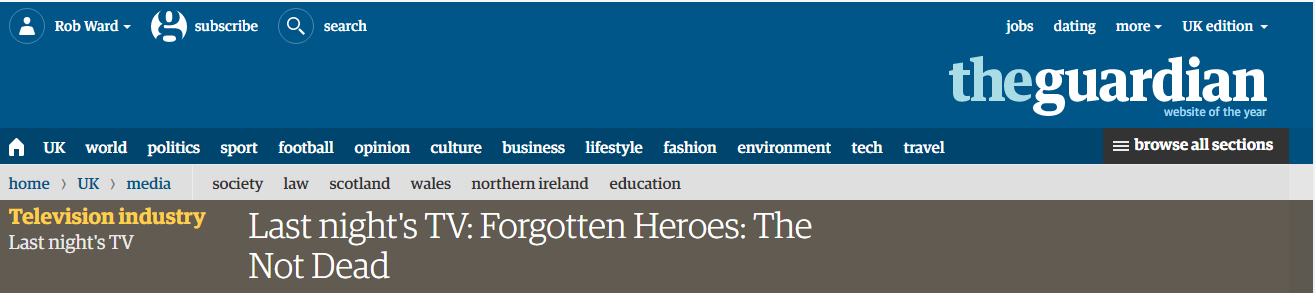 We send our soldiers to witness the horror of war but, when they return, we ignore them.Is there anything so sad as an old man in tears? Private Holland had never been further than the Manchester Ship Canal when he went off to Malaya, to fight in the jungle. He shot people, ran over a man who had his hands up, saw his own friends die next to him. And he's been haunted ever since, reliving it all in his bed every night. He's 78 now. Guardsman Tromans is good at describing the fear. It's like a car crash, or when you're being mugged, "and you get that feeling for a split second when you don't know what's going to happen to you. If you can imagine that feeling 24 hours a day, seven days a week - that's what it felt like to be there." For Tromans, "there" was Iraq, this time round. He's on the dole now, and drugs, in and out of trouble. 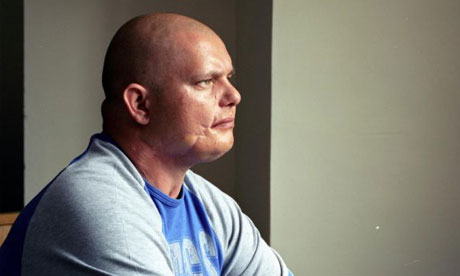 And here's Fusilier Beddoes, with one half of his face in shadow to hide the scars where the bullet went in. He was in the Balkans. Peace-keeping they called it, but the men in the blue hats had to sit by and watch, unable to do anything as the death squads went on their daily killing sprees. The peace-keepers had to deal with the aftermath - men, women and children, killed. Beddoes, back home now, shouts at his own children and wife. But she still stands by him, she understands, even if the country doesn't. It means her husband cares. "It's the people who don't care - they're the ones who are scary," she says.These are Forgotten Heroes: The Not Dead, men who came back from war and went off the rails - "big time" says Tromans.There are hundreds of them: more Falklands veterans have killed themselves since 1982 than died in the South Atlantic. That's just one shocking statistic. The survivors are largely ignored - though not, thankfully, by film-maker Brian Hill and poet Simon Armitage, whose wonderful work this is.It's bold, brave, beautiful television; it makes you think, and it leaves you numb.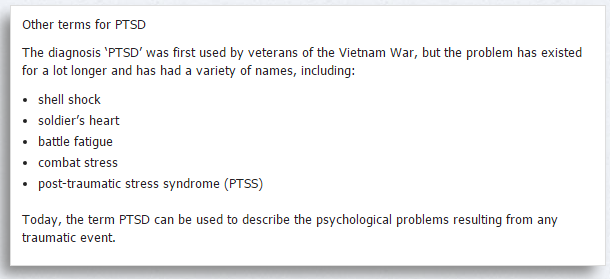 Key questions:Is Macbeth suffering PTSD?  Give evidence for your answer, providing symptoms and quotations to support your theory.Compare the way Armitage presents PTSD in Remains with the way Macbeth behaves after killing Duncan.Could you argue that Lady Macbeth is also suffering PTSD?  Explain with quotations.______________________________________________________________________________________________________________________________________________________________________________________________________________________________________________________________________________________________________________________________________________________________________________________________________________________________________________________________________________________________________________________________________________________________________________________________________________________________________________________________________________________________________________________________________________________________________________________________________________________________________________________________________________________________________________________________________________________________________________________________________________________________________________________________________________________________________________________________________________________________________________________________________________________________________________________________________________________________________________________________________________________________________________________________________________________________________________________________________________________________________________________________________________________________________________________________________________________________________________________________________________________________________________________________________________________________________________________________________________________________________________________________________________________________________________________________________________________________________________________________________________________________________________________________________________________________________________________________________________________________________________________________________________________________________________________________________________________________________________________________________________________________________________________________________________________________________________________________________________________________________________________________________________________________________________________________________________________________________________________________________________________________________________________________________________________________________________________________________________________________________________________________________________________________________________________________________________________________________________________________________________________________________________________________________________________________________________________________________________________________________________________________________________________________________________________________________________________________________________________________________________________________________________________________________________________________________________________________________________________Hecate, the Greek goddess of witchcraft, sorcery, and the dead calls the weird sisters to her to complain that they have dealt with Macbeth without consulting her and helped a ‘wayward son’ who is not interested in witchcraft but just personal gain.In her monologue she demands the witches go back to Acheron – the river in hell – and prepare spells to entrap Macbeth.  We are aware she is a more powerful force than the three witches and await Macbeth’s fate in the next Act.Key questions:How is the language of Hecate unnatural?_________________________________________________________________________________________________________________________________________________________________________________________________________How does the language and imagery suggest evil?_________________________________________________________________________________________________________________________________________________________________________________________________________Hecat refers to security as an enemy of human beings.  This goes back to morality plays and is how, Satan, the devil, tempts mankind by playing on their fears of future loss.  How is security Macbeth’s chiefest enemy?_________________________________________________________________________________________________________________________________________________________________________________________________________What does Hecate’s speech tell the audience about what is going to happen to Macbeth?  What effect does that have?_________________________________________________________________________________________________________________________________________________________________________________________________________Many productions leave this scene out.  What would you do – would you keep it or cut it out?  Does it add any drama to the play?____________________________________________________________________________________________________________________________________________________________________________________________________________________________________________________________________________Challenge question: to what extent are the witches to blame for the evil actions of Macbeth and Lady Macbeth?  How do the events of Act 3 affect our view of this question?_________________________________________________________________________________________________________________________________________________________________________________________________________________________________________________________________________________________________________________________________________________________________________________________________________________________________________________________________________________________________________________________________________________________________________________________________________________________________________________________________________________________________________________________________________________________________________________________________________________________________________________________________________________________________________________________________________________________________________________________________________________________________________________________________________________________________________________________________________________________________________________________________________________________________________________________________________________________________________________________In this scene, Lennox and an unnamed lord discuss the state of affairs.  Lennox indirectly states his awareness that Macbeth is responsible for the murders of Duncan and Banquo.  Macduff has joined Malcolm in England to raise an army against Macbeth.  Macbeth is proving to be a tyrant and Scotland is a suffering country.  Growing opposition to Macbeth and his downfall now seems to be set in motion.How does Lennox make his suspicions clear in this scene?____________________________________________________________________________________________________________________________________________________________________________________________________________________________________________________________________________What do we learn Macduff has done?  Why has he done this?____________________________________________________________________________________________________________________________________How is the country personified?____________________________________________________________________________________________________________________________________________________________________________________________________________________________________________________________________________Lennox views Macbeth as a tyrant.What kinds of acts did they commit to make them tyrants?  Do you think they set out to be tyrants or were they corrupted by power?____________________________________________________________________________________________________________________________________________________________________________________________________________________________________________________________________________Key question: in what ways is Macbeth’s behaviour similar to those of real-life tyrants?Key question: Is Macbeth a tyrant?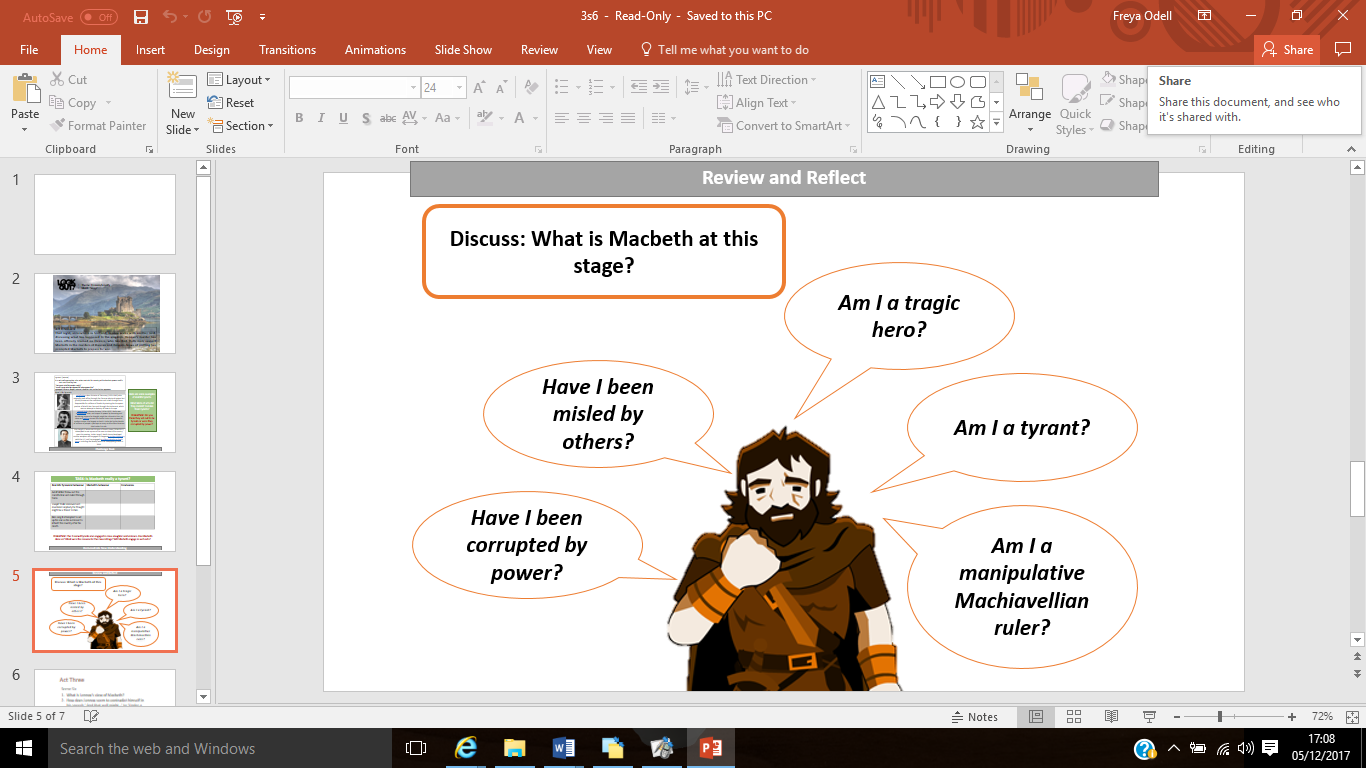 ______________________________________________________________________________________________________________________________________________________________________________________________________________________________________________________________________________________________________________________________________________________________________________________________________________________________________________________________________________________________________________________________________________________________________________________________________________________________________________________________________________________________Formative assessmentSECTION A – ShakespeareYou should spend about 45 minutes on this section.Macbeth – from Act 3 Scene 1, lines 1-28In this extract, Banquo talks to Macbeth who is now King.Enter Banquo, alone.BANQUOThou hast it now: King, Cawdor, Glamis allAs the weird women promised: and I fearThou playedst most foully for’t.  Yet it is saidIt should not stand in thy posterityBut that myself should be the root and father Of many kings.  If there come some truth from them,As upon thee, Macbeth, their speeches shine,Why by the verities on thee made goodMay they not be my oracles as wellAnd set me up in hope?  But hush!  No more.Trumpet fanfare.  Enter Macbeth as King, Lady Macbeth, Lennox, Ross, Lords and attendantsMACBETHHere’s our chief guest.LADY MACBETHIf he had been forgottenIt had been as a gap in our great feastAnd all thing un-becoming.MACBETHTonight we hold a solemn supper, sir,And I’ll request your presence.BANQUOLet your highnessCommand upon me, to the which my dutiesAre with a most indissoluble tieForever knit.MACBETHRide you this afternoon?BANQUOAy, my good Lord.MACBETHWe should have else desired your good advice,Which still hath been both grave and prosperous,In this day’s council; but we’ll take tomorrow.Is’t far you ride?BANQUOAs far, my lord, as will fill up the time‘Twixt this and supper.  Go not my horse the better,I must become a borrower of the nightFor a dark hour or twain.MACBETHFail not our feast.BANQUOMy lord, I will not.How does Shakespeare present deceit in the play? Write about:how Shakespeare presents the relationship between Banquo and Macbeth.how Shakespeare presents deceit in the play as a whole.Do it nowChallengeNew knowledgeSennet sounded. Enter MACBETH, as king, LADY MACBETH, as queen, LENNOX, ROSS, Lords, Ladies, and AttendantsMACBETH1Here’s our chief guest.LADY MACBETH2If he had been forgotten,3It had been as a gap in our great feast,4And all-thing unbecoming.MACBETH5To-night we hold a solemn supper sir,6And I’ll request your presence.BANQUO7Let your highness8Command upon me; to the which my duties9Are with a most indissoluble tie10For ever knit.MACBETH11Ride you this afternoon?BANQUO12Ay, my good lord.MACBETH13We should have else desired your good advice,14Which still hath been both grave and prosperous,15In this day’s council; but we’ll take to-morrow.16Is’t far you ride?BANQUO17As far, my lord, as will fill up the time 18Twixt this and supper: go not my horse the better,19I must become a borrower of the night20For a dark hour or twain.MACBETH21Fail not our feast.BANQUO22My lord, I will not.MACBETH23We hear, our bloody cousins are bestow’d24In England and in Ireland, not confessing25Their cruel parricide, filling their hearers26With strange invention: but of that to-morrow,27When therewithal we shall have cause of state28Craving us jointly.  Hie you to horse: adieu,29Till you return at night.  Goes Fleance with you?BANQUO30Ay, my good lord: our time does call upon ‘s.MACBETH31I wish your horses swift and sure of foot;32And so I do commend you to their backs.  Farewell.Exit BANQUO33Let every man be master of his time34Till seven at night: to make society35The sweeter welcome, we will keep ourself36Till supper-time alone: while then, God be with you!Exeunt all but MACBETH, and an attendant.37Sirrah, a word with you: attend those men38Our pleasure?ATTENDANT39They are, my lord, without the palace gate.MACBETH40Bring them back before us.Exit AttendantPen to paper: JudgmentEvidenceUnderstanding – inference and interpretation (Challenge: identify a key technique)Macbeth flatters Banquo.Macbeth shows Banquo he relies upon him.Macbeth attempts to suss Banquo out.New knowledgePen to paperBanquoBanquoBanquoMacbethMacbethMacbethJudgementEvidenceUnderstanding (inference and interpretation)JudgementEvidenceUnderstanding (inference and interpretation)Thou hast it now: king, Cawdor, Glamis, all, / As the weird women promised.Macbeth does not feel safe because of Banquo.Banquo is moral‘and in his royalty of nature / reigns that which would be fear’d.’The verb’ fear’ suggests Banquo is scared Macbeth has acted in an immoral way.  The adverb ‘foul’ly’ implies Banquo thinks Macbeth has been deceptive.The noun ‘wisdom’ suggests Banquo is astute.  The noun ‘valour’ implies that Banquo is courageous and the verb phrase ‘to act in safety’ conveys that Banquo is careful.Banquo is reflective upon what the witches told him.‘Mark Anthony’s was by Caesar’Banquo is ambitious.Macbeth does not want to have risked everything just to pass the crown on to Banquo.ReflectionDo it nowChallengeNew knowledgeMACBETH1Was it not yesterday we spoke together?First Murderer2It was, so please your highness.MACBETH3Well then, now4Have you consider’d of my speeches?  Know5That it was he in the times past which held you6So under fortune, which you thought had been7Our innocent self: this I made good to you8In our last conference, pass’d in probation with you,9How you were borne in hand, how cross’d, the instruments,10Who wrought with them, and all things else that might11To half a soul and to a notion crazed12Say ‘Thus did Banquo.’First Murderer13You made it known to us.MACBETH14I did so, and went further, which is now15Our point of second meeting.  Do you find16Your patience so predominant in your nature17That you can let this go?  Are you so gospell’d18To pray for this good man and for his issue,19Whose heavy hand hath bow’d you to the grave20And beggar’d yours for ever?First Murderer21We are men, my liege.MACBETH22Ay, in the catalogue ye go for men;23As hounds and greyhounds, mongrels, spaniels, curs,24Sloughs, water-rugs and demi-wolves, are clept25All by the name of dogs: the valued file26Distinguishes the swift, the slow, the subtle,27The housekeeper, the hunter, every one28According to the gift which bounteous nature29Hath in him closed; whereby he does receive30Particular addition, from the bill31That writes them all alike: and so of men.32Now, if you have a station in the file, 33Not I’ the worst rank of manhood, say ‘t;34And I will put that business in your bosoms,35Whose execution takes your enemy off,36Grapples you to the heart and love of us,37Who wear our health but sickly in his life,38Which in his death were perfect.Second Murderer39I am one, my liege,40Whom the vile blows and buffets of the world41Have so incensed that I am reckless what42I do to spite the world.First Murderer43And I another44So weary with disasters, tugg’d with fortune,45That I would set my lie on any chance,46To mend it, or be rid on’t.MACBETH47Both of you48Know Banquo was your enemy.Both Murderers49True, my lord.MACBETH50So is he mine; and in such bloody distance,51That every minute of his being thrusts 52Against my near’st of life: and though I could53With barefaced power sweep him from my sight54And bid my will avouch it, yet I must not,55For certain friends that are both his and mine,56Whose loves I may not drop, but wail his fall57Who I myself struck down; and thence it is,58That I to your assistance do make love,59Masking the business from the common eye60For sundry weight reasons.Second Murderer61We shall, my lord,62Perform what you command us.First Murderer63Though our lives -MACBETH64Your spirits shine through you.  Within this hour at most65I will advise you where to plant yourselves;66Acquaint you with the perfect spy o’ the time,67The moment on’t; for’t must be done to-night,68And something from the palace; always thought69That I require a clearness: and with him -70To leave no rubs nor botches in the work -71Fleance his son, that keeps him company,72Whose absence is no less material to me73Than is his father’s, must embrace the fate74Of that dark hour.  Resolve yourselves apart:75I’ll come to you anon.Both Murderers76We are resolved, my lord.MACBETH77I’ll call upon you straight: abide within.Exeunt Murderers78It is concluded.  Banquo, thy soul’s flight,79If it find heaven, must find it out to-night.ExitPen to paper: What methods does Macbeth use to persuade the murderers to kill Banquo?  What does this reveal about his character?‘Know / That it was he, in the times past, which held you / So under fortune.’Do you find / Your patience so predominant in your nature / That you can let this go?‘The valued file / Distinguishes the swift, the slow, the subtle, / The housekeeper, the hunter, every one / According to the gift which bounteous nature / Hath him closed, whereby he does receive / Particular addition, from the bill / That writes them all alike.  And so of men.  / Now if you have a station in the file, / Not I’th’ worst rank of manhood, say ‘t.Method:Method:Method:And though I could / With barefaced power sweep him from my sight / And bid my will avouch it, yet I must not, / For certain friends that are both his and mine, / Whose loves I may not drop, but wail his fall.‘Your spirits shine through you.’Both of you / Know Banquo was your enemy.Method:Method:Method: Reflection: how does Shakespeare show that Macbeth is growing into role as a cunning villain?Do it nowChallengeNew knowledgeScene II.  The palace.Enter LADY MACBETH and a ServantLADY MACBETH1Is Banquo gone from court?Servant2Ay, madam, but returns again to-night.LADY MACBETH3Say to the king, I would attend his leisure4For a few words.Servant5Madam, I will.ExitLADY MACBETH6Nought’s had, all’s spent,7Where our desire is got without content:8‘Tis safer to be that which we destroy9Than by destruction dwell in doubtful joy.Enter MACBETH10How now, my lord!  Why do you keep alone,11Of sorriest fancies your companions making,12Using those thoughts which should indeed have died13With them they think on?  Things without all remedy14Should be without regard: what’s done is done.MACBETH15We have scotch’d the snake, not kill’d it:16She’ll close and be herself, whilst our poor malice17Remains in danger of her former tooth.18But let the frame of things disjoint, both the worlds suffer,19Ere we will eat our meal in fear and sleep20In the affliction of these terrible dreams21That shake us nightly: better be with the dead,22Whom we, to gain our peace, have sent to peace,23Than on the torture of the mind to lie24In restless ecstasy.  Duncan is in his grave;25After life’s fitful fever he sleeps well;26Treason has done his worst: nor steel, nor poison,27Malice domestic, foreign levy, nothing,28Can touch him further.LADY MACBETH29Come on; 30Gentle my lord, sleek o’er your rugged looks;31Be bright and jovial among your guests to-night.MACBETH32So shall I, love; and so, I pray, be you:33Let your remembrance apply to Banquo;34Present him eminence, both with eye and tongue:35Unsafe the while, that we36Must lave our honours in these flattering streams,37And make our faces vizards to our hearts,38Disguising what they are.LADY MACBETH39You must leave this.MACBETH40O, full of scorpions is my mind, dear wife!41Thou know’st that Banquo, and his Fleance, lives.LADY MACBETH42But in them nature’s copy not eterne.MACBETH43There’s comfort yet; they are assailable;44Than be thou jocund: ere the bat hath flown45His cloister’d flight, ere to black hecate’s summons46The shard-borne beetle with his drowsy hums47Hath rung night’s yawning peal, there shall be done48A deed of dreadful note.LADY MACBETH49What’s to be done?MACBETH50Be innocent of the knowledge, dearest chuck,51Till thou applaud the deed.  Come, seeling night,52Scarf up the tender eye of pitiful day;53And with thy bloody and invisible hand54Cancel and tear to pieces that great bond55Which keeps me pale!  Light thickens; and the crow56Makes wing to the rooky wood:57Good things of day begin to droop and drowse;58While night’s black agents to their preys do rouse.59Thou marvell’st at my words: but hold thee still;60Things bad begun make strong themselves by ill.61So, prithee, go with me.Exeunt.Pen to paperMacbethWords we associate with darknessWords we associate with violenceWhat do all the words to do with darkness and violence suggest about Macbeth’s state of mind?Words to describe animals / insectsWhat do all the animal / insects have in common?Why is Macbeth envious of Duncan?Why is Macbeth keeping Lady Macbeth at a distance?Lady MacbethLook at Lady Macbeth’s utterances below.  What can we infer about her state of mind?How do Lady Macbeth’s private thoughts contrast with her interactions with Macbeth?Is Lady Macbeth still in control?TransformationsHow do the following methods suggest transformations in Macbeth and Lady Macbeth in this scene?Rhyming couplets (Where are rhyming couplets used?  Why are they usually used?  What is being suggested through them here?)Animal Imagery (What animal imagery is being used?  Where have we seen animal imagery before?  Why is this significant?)Macbeth mirroring Lady Macbeth’s language (What does Macbeth say that echoes Lady Macbeth’s use of language earlier on?  What does this suggest?Any other transformations?ReflectionMACBETH32So shall I, love; and so, I pray, be you:33Let your remembrance apply to Banquo;34Present him eminence, both with eye and tongue:35Unsafe the while, that we36Must lave our honours in these flattering streams,37And make our faces vizards to our hearts,38Disguising what they are.Act Three, Scene ThreeA park near the palace.Enter three Murderers.First Murderer1But who did bid thee join with us?Third Murderer2Macbeth.Second Murderer3He needs not our mistrust, since he delivers 4Our offices and what we have to do5To the direction just.First Murderer6Then stand with us.7The west yet glimmers with some streaks of day:8Now spurs the lated traveller apace9To gain the timely inn; and near approaches10The subject of our watch.Third Murderer11Hark!  I hear horses.BANQUO12(Within) Give us a light there, ho!Second Murderer13Then ‘tis he: the rest14That are within the note of expectation15Already are I’ the court.First Murderer16His horses go about.Third Murderer17Almost a mile: but he does usually,18So all men do, from hence to the palace gate19Make it their walk.Second Murderer20A light, a light!Enter BANQUO and FLEANCE with a torchThird Murderer21‘Tis he.First Murderer22Stand to’t.BANQUO23It will be rain to-night.First Murderer24Let it come down.They set upon BANQUOBANQUO25O, treachery!  Fly, good Fleance, fly, fly, fly!26Thu mayst revenge.  O slave!Dies.  FLEANCE escapesThird Murderer27Who did strike out the light?First Murderer28Wast not the way?Third Murderer29There’s but one down; the son is fled.Second Murderer30We have lost31Best half of our affair.First Murderer32Well, let’s away, and say how much is done.ExeuntDo it nowChallengeNew knowledgeScene IVThe same.  Hall in the palace.A banquet prepared.  Enter MACBETH, LADY MACBETH, ROSS, LENNOX, LORDS and AttendantsMACBETH1You know your own degrees; sit down: at first2And last the hearty welcome.Lords 3Thanks to your majesty.MACBETH4Ourself will mingle with society,5And play the humble host.6Our hostess keeps her state, but in best time7We will require her welcome.LADY MACBETH8Pronounce it for me, sir, to all our friends;9For my heart speaks they are welcome.First Murderer appears at the door.MACBETH10See, they encounter thee with their hearts’ thanks.11Both sides are even: here I’ll sit I’ the midst:12Be large in mirth; anon wel’ll drink a measure13The table round.Approaching the door14There’s blood on thy face.First Murderer15‘Tis Banquo’s then.MACBETH16‘Tis better thee without than he within.17Is he dispatch’d?First Murderer18My lord, his throat is cut; that I did for him.MACBETH19Thou art the best o’ the cut-throats: yet he’s good20That did the like for Fleance: if thou didst it,21Thou art the nonpareil.First Murderer22Most royal sir,23Fleance is ‘scaped.MACBETH24Then comes my fit again: I had else been perfect,25Whole as the marble, founded as the rock, 26As broad and general as the casing air:27But now I am cabin’d, cribb’d, confined, bound in28To saucy doubts and fears.  But Banquo’s safe?First Murderer29Ay, my good lord: safe in a ditch he bides,30With twenty trenched gashes on his head;31The least a death to nature.MACBETH32Thanks for that:33There the grown serpent lies; the worm that’s fled34Hath nature that in time will venom breed,35No teeth for the present.  Get thee gone: to-morrow36We’ll hear, ourselves, again.Exit MurdererPen to paperNew knowledgeLADY MACBETH37My royal lord,38You do not give the cheer: the feast is sold39That is not often vouch’d, while ‘tis a-making,40‘Tis given with welcome: to feed were best at home;41From thence the sauce to meat is ceremony;42Meeting were bare without it.MACBETH43Sweet remembrancer!44Now, good digestion wait on appetite,45And health on both!LENNOX46May’t please your highness sit.The Ghost of BANQUO enters, and sits in MACBETH’S placeMACBETH47Here had we now our country’s honour roof’d,48Were the graced person of our Banquo present;49Who may I rather challenge for unkindness50Than pity for mischance!ROSS51His absence, sir, 52Lays blame upon his promise.  Please’t your highness53To grace us with your royal company.MACBETH54The table’s full.LENNOX55Here is a place reserved, sir.MACBETH56Where?LENNOX57Here, my good lord.  What is’t that moves your highness?MACBETH58Which of you have done this?Lords59What, my good lord?MACBETH60Thou cast not say I did it: never shake61Thy gory locks at me.ROSS62Gentlemen, rise: his highness is not well.LADY MACBETH63Sit, worthy friends: my lord is often thus,64And hath been from his youth: pray you, keep seat;65The fit is momentary; upon a thought66He will again be well: if much you note him,67You shall offend him and extend his passion:68Feed, and regard him not.  Are you a man?MACBETH69Ay, and a bold one, that dare look on that70Which might appal the devil.LADY MACBETH71O proper stuff!72This is the very painting of your fear:73This is the air-drawn dagger which, you said,74Led you to Duncan.  O, these flaws and starts,75Imposters to true fear, would well become76A woman’s story at a winter’s fire,77Authorized by her grandam.  Shame itself!78Why do you make such faces?  When all’s done,79You look but on a stool.MACBETH80Prithee, see there! Behold! Look! Lo!81How say you?82Why, what care I? If thou canst nod, speak too.83If charnel-houses and our graves must send84Those that we bury back, our monuments85Shall be the maws of kites.GHOST OF BANQUO vanishesLADY MACBETH86What, quite unmann’d in folly?MACBETH87If I stand here, I saw him.LADY MACBETH88Fie, for shame!MACBETH89Blood hath been shed ere now, I’ the olden time,90Ere human statute purged the gentle weal;91Ay, and since too, murders have been performed92Too terrible for the ear: the times have been,93That when the brains were out, the man would die,94And there an end; but now they rise again,95With twenty mortal murders on their crowns,96And push us from our stools: this is more strange97Than such a murder is.LADY MACBETH98My worthy lord,99Your noble friends do lack you.MACBETH100I do forget.101Do not muse at me, my most worthy friends,102I have a strange infirmity, which is nothing103To those that know me.  Come, love and health to all;104Then I’ll sit down.  Give me some wine; fill full.105I drink to the general joy o’ the whole table,106And to our dear friend Banquo, whom we miss;107Would he were here!  To all, and him, we thirst,108And all to all.Lords109Our duties, and the pledgeRe-enter Ghost of BANQUOMACBETH110Avaunt! And quit my sight! Let the earth hide thee!111Thy bones are marrowless, thy blood is cold; 112Thou hast no speculation in those eyes113Which thou dost glare with!LADY MACBETH114Think of this, good peers,115But as a thing of custom: ‘tis no other;116Only it spoils the pleasure of the time.MACBETH117What man dare, I dare:118Approach thou like the rugged Russian bear,119The arm’d rhinoceros, or the Hyrcan tiger;120Take any shape but that, and my firm nerves121Shall never tremble: or be alive again,122And dare me to the desert with thy sword;123If trembling I inhabit then, protest me124The baby of a girl.  Hence, horrible shadow!125Unreal mockery, hence!GHOST OF BANQUO vanishes126Why, so: being gone,127I am a man again.  Pray you, sit still.LADY MACBETH128You have displaced the mirth, broke the good meeting,129With most admired disorder.MACBETH130Can such things be,131And overcome us like a summer’s cloud,132Without our special wonder?  You make me strange133Even to the disposition that I owe,134When now I think you can behold such sights,135And keep the natural ruby of your cheeks,136When mine is blanched with fear.ROSS137What sights, my lord?LADY MACBETH138I pray you, speak not; he grows worse and worse;139Question enrages him.  At once, good night:140Stand not upon the order of your going,141But go at once.LENNOX142Good night; and better health143Attend his majesty!LADY MACBETH144A kind good night to all!Exeunt all but MACBETH and LADY MACBETHMACBETH145It will have blood; they say, blood will have blood:146Stones have been known to move and trees to speak;147Augurs and understood relations have148By maggot-pies and choughs and rooks brought forth149The secret’st man of blood.  What is the night?LADY MACBETH150Almost at odds with morning, which is which.MACBETH151How say’st thou, that Macduff denies his person152At our great bidding?LADY MACBETH153Did you send to him, sir?MACBETH154I hear it by the way; but I will send:155There’s not a one of them but in his house156I keep a servant fee’d.  I will to-morrow,157And betimes I will, to the weird sisters:158More shall they speak; for now I am bent to know,159By the worst means, the worst.  For mine own good,160All causes shall give way: I am in blood161Stepp’d in so far that, should I wade no more,162Returning were as tedious as go o’er:163Strange things I have in head, that will to hand;164Which must be acted ere they may be scann’d.LADY MACBETH165You lack the season of all natures, sleep.MACBETH166Come, we’ll to sleep.  My strange and self-abuse167Is the initiate fear that wants hard use:168We are yet but young in deed.ExeuntNew knowledgePen to paperPen to paper: What is revealed about Macbeth’s state of mind in this scene?TechniqueInference and interpretationThe use of the interrogative in ‘Which of you have done this?’Personal pronoun ‘Thou’, verb phrase ‘never’ and noun phrase ‘gory locks’ in the line ‘Thou canst not say I did it: never shake / Thy gory locks at me.’The use of the adjective ‘bold’ and the noun ‘devil’ in the lines ‘Ay, and a bold one, that dare look on that / Which might appal the devil.’The use of exclamatory sentences in ‘Prithee, see there!  Behold!  Look! Lo!’The noun ‘graves’, the verb phrase ‘bury back’ in the lines ‘If charnel houses and our graves must send / Those that we bury back, our monuments / Shall be the maws of kites.’The verb ‘die’, the conjunction ‘but’, the verb ‘rise’ and ‘push’ and the noun ‘stools’ in the lines ‘The time has been / That, when the brains were out, the man would die, / And there an end.  But now they rise again / With twenty mortal murders on their crown / And push us from our stools.’ The adjective ‘strange’ and the noun ‘infirmity’ in the line ‘I have a strange infirmity, which is nothing to those that know me.’The adjective ‘dear’ and the verb ‘miss’ in the lines ‘I drink to the general joy o’ th’ whole table, / And to our dear friend Banquo, whom we miss.’The verbs ‘hide’ and glare and the adjectives ‘marrowless’ and ‘cold’ exclamation at the end of the lines  ‘Let the earth hide thee! / Thy bones are marrowless, thy blood is cold; / Thou hast no speculation in those eyes / Which thou dost glare with!’The verb ‘dare’ and ‘approach’ and the nouns ‘rhino’, ‘bear’ and ‘tiger’ in the lines ‘What man dare, I dare.  Approach thou like the rugged Russian bear, / The armed rhinoceros, or th’ Hyrcan tiger’The noun ‘blood’ in the line ‘blood will have blood.’ And ‘I am in blood stepped in so far.’Pen to paper: How does Lady Macbeth attempt to take control of Macbeth to prevent their guilty behaviour coming to light?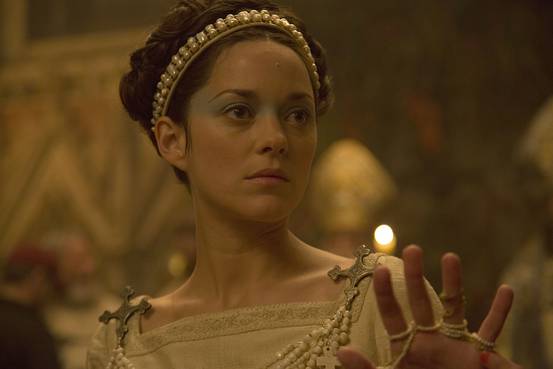 ReflectionRemains by Simon ArmitageRemains by Simon ArmitageOn another occasion, we get sent outto tackle looters raiding a bank.And one of them legs it up the road,
probably armed, possibly not.Well myself and somebody else and somebody else
are all of the same mind,
so all three of us open fire.Three of a kind all letting fly, and i swear

I see every round as it rips through his life - 
I see broad daylight on the other side.So we’ve hit this looter a dozen times
and he’s there on the ground, sort of inside out,pain itself, the image of agony.
One of my mates goes by
and tosses his guts back into his body.Then he’s carted off in the back of a lorry.End of story, except not really. His blood-shadow stays on the street, and out on patrolI walk right over it week after week.Then I’m home on leave. But I blink

and he bursts again through the door of the bank.Sleep, and he’s probably armed, possibly not.Dream, and he’s torn apart by a dozen rounds.And the drink and the drugs won’t flush him out.He’s here in my head when I close my eyes,
dug in behind enemy lines,
not left for dead in some distant, sun-stunned, sand-smothered land
or six-feet-under in desert sand,

but near to the knuckle, here and now,
his bloody life in my bloody hands.What are the symptoms?The symptoms of PTSD can vary from person to person, although you may experience some of the following.Reliving aspects of the trauma:Vivid flashbacks (feeling that the trauma is happening all over again).Intrusive thoughts and images.Nightmares.Intense distress at real or symbolic reminders of the trauma.Physical sensations, such as pain, sweating, nausea or trembling.Avoiding feelings or memories:Avoiding situations that remind you of the trauma.Repressing memories (being unable to remember aspects of the event).Feeling detached, cut off and emotionally numb.Being unable to express affection.Alertness or feeling on edge:Panicking when reminded of the trauma.Being easily upset or angry.Extreme alertness.A lack of or disturbed sleep.Irritability and aggressive behaviour.Lack of concentration.Being easily startled.Self-destructive behaviour or recklessness.You may also develop other mental health problems, such as:Severe anxiety.A phobia.Depression.A dissociative disorder.Suicidal feelings.Act Three, Scene FiveA HeathThunder.  Enter the three Witches meeting HECATEFirst Witch1Why, how now, Hecate!  You look angerly.HECATE2Have I not reason, beldams as you are,3Saucy and overbold?  How did you dare4To trade and traffic with Macbeth5In riddles and affairs of death;6And I, the mistress of your charms,7The close contriver of all harms,8Was never call’d to bear my part,9Or show the glory of our art?10And, which is worse, all you have done11Hath been but for a wayward son,12Spiteful and wrathful, who, as others do,13Loves for his own ends, not for you.14But make amends now: get you gone,15And at the pit of Acheron16Meet me I’ the morning: thither he17Will come to know his destiny:18Your vessels and your spells provide,19Your charms and every thing beside.20I am for the air; this night I’ll spend21Unto a dismal and a fatal end:22Great business must be wrought ere noon:23Upon the corner of the moon24There hangs a vaporous drop profound;25I’ll catch it ere it come to ground:26And that distill’d by magic sleights27Shall rise such artificial sprites28As by the strength of their illusion29Shall draw him on to his confusion:30He shall spurn fate, scorn death, and bear31He hopes ‘bove wisdom, grace and fear:32And you all know, security33Is mortals’ chiefest enemy.Music and a song within: ‘Come away, come away,’ &c34Hark!  I am call’d; my little spirit, see,35Sits in a foggy cloud, and stays for me.ExitFirst Witch36Come, let’s make haste; she’ll soon be back again.ExeuntAct 3 Scene 6Forres.  The palace.Enter LENNOX and another Lord.LENNOX1My former speeches have but hit your thoughts,2Which can interpret further: only, I say,3Things have been strangley borne.  The 4Gracious Duncan5Was pitied of Macbeth: marry, he was dead:6And the right-valiant Banquo walk’d too late;7Whom, you may say, if’t please you, Fleance kill’d,8For Fleance fled: men must not walk too late.9Who cannot want the thought how monstrous 10It was for Malcolm and for Donalbain11To kill their gracious father? Damned fact!12How it did grieve Macbeth! Did he not straight13In pious rage the two delinquents tear,14That were the slaves of drink and thralls of sleep?15Was not that nobly done?  Ay, and wisely too;16For ‘twould have anger’d any heart alive17To hear the men deny’t.  So that, I say,18He has borne all things well: and I do think19That had he Duncan’s sons under his key -20As, an’t please heaven, he shall not – they should find21What ‘twere to kill a father; so should Fleance.22But, peace! For from broad words and ‘cause he fail’d23His presence at the tyrant’s feast, I hear24Macduff lives in disgrace: sir, can you tell25Where he bestows himself?Lord26The son of Duncan,27From whom this tyrant holds the due of birth28Lives in the English court, and is received29Of the most pious Edward with such grace30That the malevolence of fortune nothing31Takes from his high respect: thither Macduff 32Is gone to pray the holy king, upon his aid33To wake Northumberland and warlike Siward:34That, by the help of these – with Him above35To ratify the work – we may again36Give to our tables meat, sleep to our nights,37Free from our feasts and banquets bloody knives,38Do faithful homage and receive free honours:39All which we pine for now: and this report40Hath so exasperate the king that he41Prepares for some attempt of war.LENNOX42Sent he to Macduff?Lord43He did: and with an absolute ‘Sir, not I,’44The cloudy messenger turns me his back,45And hums, as who should say ‘You’ll rue the time46That clogs me with this answer.’LENNOX47And that well might48Advise him to a caution, to hold what distance49His wisdom can provide.  Some holy angel50Fly to the court of England and unfold51His message ere he come, that a swift blessing52May soon return to this our suffering country53Under a hand accursed!Lord54I’ll send my prayers with him.Exeunttyrant (noun)A cruel and oppressive ruler who controls his country with absolute power and is not restricted by law."the tyrant ruled his people cruelly”“an evil tyrant who has opposed all who oppose him”synonyms: dictator; despot; autocrat; absolute ruler; authoritarian; oppressortyrant (noun)A cruel and oppressive ruler who controls his country with absolute power and is not restricted by law."the tyrant ruled his people cruelly”“an evil tyrant who has opposed all who oppose him”synonyms: dictator; despot; autocrat; absolute ruler; authoritarian; oppressorReal Life TyrantsReal Life Tyrants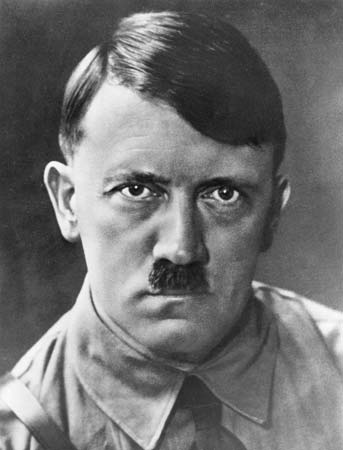 Adolf Hitler--Nazi dictator of Germany (1933-1945) who originally took office through the German electoral system but quickly threw out the constitution and ruled through force. Responsible for millions of deaths by starting the European portion of World War Two and through the Holocaust, which was an attempt to destroy all Jews in Europe.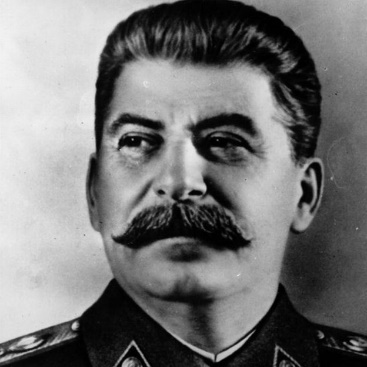 Joseph Stalin--Soviet dictator (1924-1953). Stalin was a totalitarian ruler, and stayed in power by removing and murdering anyone he thought might be a threat to him. His ideas and policies turned the Soviet Union into a powerful, modern nation, the largest on Earth. It also led to the deaths of millions of people – perhaps as many as 60 million Russians died under his rule.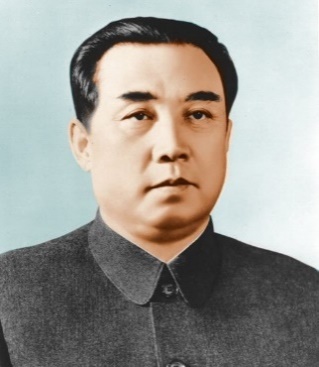 Kim Jong-Il--Communist dictator of North Korea (1994-2011) Attempted to set up one of his sons to inherit the country upon his passing. Under Jong-Il, North Korea developed nuclear weapons and engaged in dangerous nuclear diplomacy with the U.S, and has engaged in military attacks on South Korea, including the bloody attack on Yeonpyeong Island in 2010.Real Life Tyrannical behaviourMacbeth’s behaviourConclusionsAdolf Hitler threw out the constitution and ruled through force.Joseph Stalin removed and murdered anybody he thought might be a threat to him.Kim Jong II attempted to set up his son as his successor to inherit the country after his death.